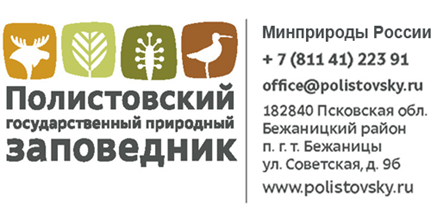 ПОЛОЖЕНИЕ О КОНКУРСЕ ЭССЕ«ПРОБЛЕМЫ ЭКОЛОГИИ ГЛАЗАМИ ШКОЛЬНИКОВ»ОБЩИЕ ПОЛОЖЕНИЯНастоящее Положение определяет порядок организации и проведения конкурса эссе, посвященного теме экологии (далее - Конкурс).К участию в Конкурсе приглашаются команды учащихся общеобразовательных школ, учреждений дополнительного образования, а также участников детских экологических движений (состав команды – 3 человека).Участие в Конкурсе бесплатное.География проведения Конкурса – Северо-Западный регион России.ЦЕЛИ КОНКУРСА2.1. Привлечение учащихся общеобразовательных школ, учреждений дополнительного образования, детей с экологической специализацией, а также участников детских экологических движений Северо-Западного региона России к участию в детском экологическом походе «Родник» (см. файл «Положение о походе»), являющимся доступной и эффективной формой приобщения школьников к научно-исследовательской деятельности и участию в посильных природоохранных мероприятиях, проводимых ФГБУ «Государственный заповедник «Полистовский».2.2. Привлечение внимания к проблемным вопросам в экологической сфере, способствующее улучшению состояния экологической безопасности страны.2.3. Формирование активной гражданской позиции в сфере экологии у подрастающего поколения РФ.2.4. Развитие творческого потенциала учащихся и инициатив в области экологии.3. УЧРЕДИТЕЛИ И ОРГАНИЗАТОРЫ КОНКУРСА3.1. Учредителем и организатором Конкурса является ФГБУ «Государственный заповедник «Полистовский» (далее - Организатор). Состав Жюри Конкурса определяется Организатором. Организатор оставляет за собой право использовать работы, представленные на Конкурс, в некоммерческих целях с соблюдением авторских прав.ТРЕБОВАНИЯ К УЧАСТНИКАМ КОНКУРСА4.1. 1 участник Конкурса = 1 команда в составе 3-х человек.4.2. К рассмотрению на Конкурсе не принимаются анонимные работы.4.3. Каждая команда может представить на Конкурс не больше одного эссе.4.4. Возрастные ограничения участников – 12-16 лет.ЖЮРИ КОНКУРСА Состав Жюри, а также изменения в нём определяются Организатором. Жюри оценивает конкурсные работы и определяет победителей. Результатом работы каждого члена Жюри является заполненная и подписанная оценочная ведомость. Решение Жюри пересмотру не подлежит.СРОКИ И ПОРЯДОК ПРОВЕДЕНИЯ КОНКУРСА6.1. Конкурс проводится с 11 марта по 15 апреля 2022 года.6.2. Подведение итогов Конкурса состоится не позднее 29 апреля 2022 года.ТЕМЫ ЭССЕ7.1. «Мой вклад в сохранение окружающей среды и улучшение экологии моей страны».7.2. «Экология моего города/посёлка. Проблематика и пути решения».8. КРИТЕРИИ ОЦЕНКИ КОНКУРСНЫХ РАБОТ: соответствие теме конкурса;  полнота раскрытия темы;  выразительность языковых средств;  содержательность и оригинальность;  соответствие требованиям оформления работы; грамотность.	9. ТРЕБОВАНИЯ К ОФОРМЛЕНИЮ КОНКУРСНЫХ РАБОТ9.1. Конкурсные материалы предоставляются в электронном виде на адрес электронной почты ecopros@polistovsky.ru с пометкой «Конкурс Эссе».9.2. Требования к тексту работы: в текстовом редакторе MS Word, шрифт Times New Roman, 14 кегль, междустрочный интервал – 1,5;поля страницы: слева - 3 см, верхнее, нижнее - 2 см, правое – 1,5;абзацный отступ – 1,25 см;объем конкурсной работы должен быть не менее 3 и не более 6 станиц, включая титульный лист.9.3. Титульный лист конкурсной работы оформляется по установленной форме (Приложение 1). 9.4. В целях соблюдения законодательства по защите интеллектуальных прав (охране результатов интеллектуальной деятельности) при использовании в конкурсной работе заимствований обязательными являются указание имени автора, произведение которого используется, и источника заимствования – публикации используемых текстовых и иллюстративных материалов.10. ПОДВЕДЕНИЕ ИТОГОВ И НАГРАЖДЕНИЕ ПОБЕДИТЕЛЕЙ10.1. По итогам конкурса определяются 3 призовых места.10.2. Итоги конкурса будут размещены на сайте: https://polistovsky.ru/.10.3. Победители Конкурса награждаются дипломами и становятся участниками детского экологического похода «Родник» (см. файл «Положение о походе»).10.4. Все участники конкурса получают сертификаты участников, а руководители (учителя) получают благодарственные письма в электронном виде.11. КОНТАКТЫ– Электронная почта: ecopros@polistovsky.ru. Номер телефона: 8 (81141) 223 91. Контактное лицо: Васильева Екатерина Юрьевна.Приложение 1Муниципальное автономное общеобразовательное учреждение«_______________________________________________»«Проблемы экологии глазами школьников»Эссе на тему«___________________________________»Авторы: _____________Руководитель: ____________2022 г.